Application for Carers CardCHILDS DETAILSPARENT/CARERS DETAILSSignature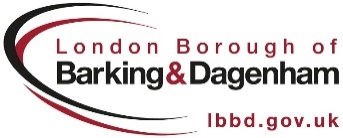 Print NameDateChild’s SurnameChild’s first name(s)Child’s first name(s)Child’s first name(s)Date of BirthGender Gender Gender  Male/ Female Male/ FemaleAddressTelephoneTelephoneTelephoneAddressEmailEmailEmailPostcodeEthnicityEthnicityEthnicityChild or young person’s additional need – tick all that applyChild or young person’s additional need – tick all that applyChild or young person’s additional need – tick all that applyChild or young person’s additional need – tick all that applyChild or young person’s additional need – tick all that applyChild or young person’s additional need – tick all that applyChild or young person’s additional need – tick all that applyChild or young person’s additional need – tick all that applyChild or young person’s additional need – tick all that applyAutism SpectrumAutism SpectrumProfound & Multiple Learning DifficultiesProfound & Multiple Learning DifficultiesEmotional & Behaviour Difficulties inc ADHDEmotional & Behaviour Difficulties inc ADHDHearing ImpairmentHearing ImpairmentSpeech, Language & Communication NeedsSpeech, Language & Communication NeedsLife-limiting or life threatening illnessLife-limiting or life threatening illnessModerate Learning DifficultiesModerate Learning DifficultiesSevere Learning DisabilitySevere Learning DisabilityDown’s SyndromeDown’s SyndromePhysical DifficultiesPhysical DifficultiesSpecific Learning DisabilitySpecific Learning DisabilityOther – please specify below:Other – please specify below:Other – please specify below:Visual ImpairmentVisual ImpairmentGlobal Developmental Delay Global Developmental Delay Has your child received medical diagnoses for their additional need?YESNOPENDINGIf you answered yes to the above question, please provide name of the medical professional/hospital that made the diagnoses.Date of DiagnosesName of Parent/Guardian/Carer 1Relationship to child Contact number(s)Email addressName of Parent/Guardian/Carer 2Relationship to childContact number(s)Email address